Talk about my wishes                                                                                                                                                                                          Ref no 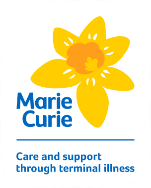 									    Date

The Talk about project has been designed to support and encourage people across Somerset to share their thoughts and wishes for their care. This document is meant to enable and empower you to have a voice about your future. It aims to share with those you are close to and those who are involved in your care, your wishes and aspirations for your future. Tell me a little about yourself. Tell me a little about yourself. My health and in the future My health and in the future An advance care plan (ACP) is a record of your wishes, feelings and beliefs that can be used if you later become unwell or need medical treatment. Writing an ACP will give those around you, (your family, friends and healthcare team) a clear idea of what you want if you cannot tell them.Your ACP is not legally binding. This means that a healthcare professional does not have to follow the instructions that are in it. However, what you write in your ACP is still important because it must be taken into account when someone is making a decision for you. The following sections offer suggestions for you to think about, you do not need to fill in every section. An advance care plan (ACP) is a record of your wishes, feelings and beliefs that can be used if you later become unwell or need medical treatment. Writing an ACP will give those around you, (your family, friends and healthcare team) a clear idea of what you want if you cannot tell them.Your ACP is not legally binding. This means that a healthcare professional does not have to follow the instructions that are in it. However, what you write in your ACP is still important because it must be taken into account when someone is making a decision for you. The following sections offer suggestions for you to think about, you do not need to fill in every section. Important to me and who I am. The things that are important in my life are: Important to me and who I am. The things that are important in my life are: For example, what do you enjoy doing? Spending time with family or friends, activities like listening to music or reading, where do you like doing these things and how often and who with? For example, what do you enjoy doing? Spending time with family or friends, activities like listening to music or reading, where do you like doing these things and how often and who with? The things that are important to my identity are: The things that are important to my identity are: For example, what do you like to be called, what clothes do you like to wear, how important is your independence, privacy and dignity, what gives you pleasure in your life, friends, family, hobbies, work?For example, what do you like to be called, what clothes do you like to wear, how important is your independence, privacy and dignity, what gives you pleasure in your life, friends, family, hobbies, work?Important people in my life are: Important people in my life are: I have discussed this Advance Statement with the following people, and I want them to be involved in decisions about my care. Name Relationship.                                                          Phone number Name Relationship. Phone number I have discussed this Advance Statement with the following people, and I want them to be involved in decisions about my care. Name Relationship.                                                          Phone number Name Relationship. Phone number My religious and/or spiritual beliefs are: My religious and/or spiritual beliefs are: For example, do you follow/celebrate a particular religion or faith? What does it mean to you? Are there any prayers, ceremonies or rituals you take part in? Does your religion or faith affect the way you want to be cared for? How do you find peace or calm?For example, do you follow/celebrate a particular religion or faith? What does it mean to you? Are there any prayers, ceremonies or rituals you take part in? Does your religion or faith affect the way you want to be cared for? How do you find peace or calm?My care - Important information to know when caring for me: My care - Important information to know when caring for me: For example, do you have a daily routine you like to stick to? Such as what time you get up and go to bed or if you prefer a bath or shower?For example, do you have a daily routine you like to stick to? Such as what time you get up and go to bed or if you prefer a bath or shower?My food needs and preferences are:My food needs and preferences are:For example, what should people know about your eating habits, are you vegetarian or vegan, do you have any allergies? For example, what should people know about your eating habits, are you vegetarian or vegan, do you have any allergies? The place I would like to be cared for is: The place I would like to be cared for is: For example, would you prefer to be cared for in a hospice, a particular hospital or in your own home? Who would you like to be with you? For example, would you prefer to be cared for in a hospice, a particular hospital or in your own home? Who would you like to be with you? The things I do not like are:The things I do not like are:For example, do you dislike certain activities, music, or foods? Are you scared of anything, animals, needles or being left alone? For example, do you dislike certain activities, music, or foods? Are you scared of anything, animals, needles or being left alone? Additional important matters: Additional important matters: Notes re. will Notes re. will Who knows about my personal and financial details? Who knows about my personal and financial details? My funeral wishes plan My funeral wishes plan Social media and online accounts Social media and online accounts What will happen to my pet?What will happen to my pet?I also have:I also have:Advance decision to refuse treatment   Yes                      NoSomerset Treatment Escalation Plan / STEP  Yes                      NoI give my consent for this document to be shared with my GP. I give my consent for this document to be shared with my GP. Would you be interested in other Marie Curie support such as our Helper Service, Information and Support Service or can we support a referral/signpost to another service? Would you be interested in other Marie Curie support such as our Helper Service, Information and Support Service or can we support a referral/signpost to another service? Do you have any worries or concerns?Do you have any worries or concerns?Is there anything else you would like to say? Is there anything else you would like to say? 